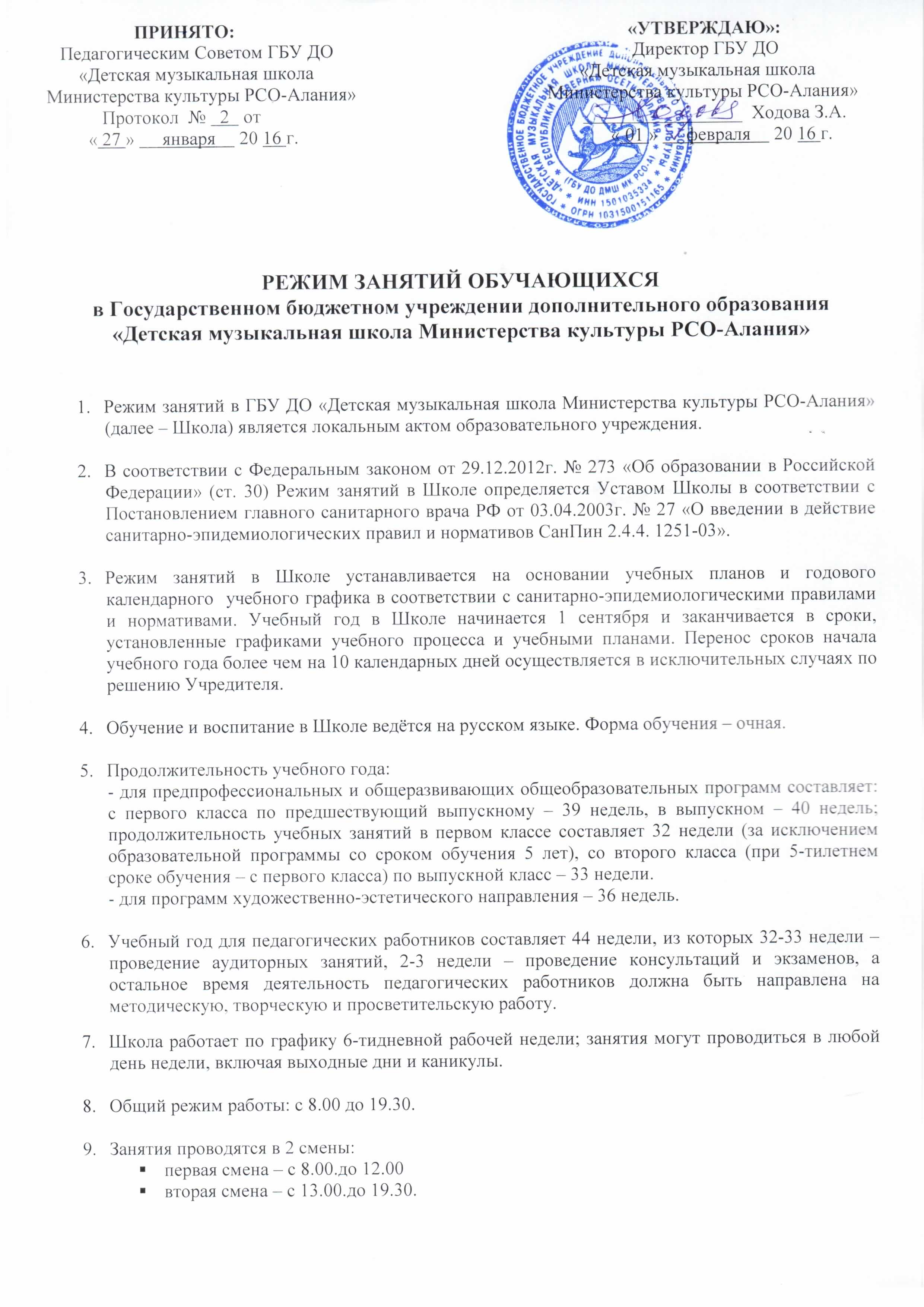 В Школе с первого по выпускной класс в течение учебного года предусматриваются каникулы объёмом не менее 4-х недель; в первом классе устанавливаются дополнительные недельные каникулы.Учебный год содержит четыре четверти с осенними, зимними и весенними каникулами между ними. Сроки и продолжительность каникул определяются вышестоящими органами. Летние каникулы устанавливаются в объёме 12-13 недель (в соответствии с федеральными государственными требованиями).Занятия в ДМШ проводятся индивидуально и в группах. Наполняемость групп определяется учебными планами. Расписание составляется преподавателями Школы с учётом режима работы Школы и занятости учащихся в учебных учреждениях, а также установленных санитарно-гигиенических норм.Продолжительность урока в соответствии с требованиями учебных планов может быть следующая: 1 академический час,0,5 академического часа, 1,5 академического часа,2 академических часа.Продолжительность учебных занятийиндивидуальная,  равная одному академическому часу, составляет 30 минут  для дошкольников, и 40 минут для всех остальных обучающихся, перерыв между занятиями 5 минут, продолжительность учебных занятий по одному учебному предмету в день не должна превышать 1,5 академического часа;мелкогрупповая – от 4-х (в ансамбле от 2-х) человек -  не более   2-х часов с 5-ти минутным перерывом;групповая – от 11 человек - не более   2-х часов с 5 минутным перерывом.Продолжительность занятий для обучающихся в день – не более 3-х академических часов, а в каникулы – не более 4-х академических часа.Количество аудиторной нагрузки в неделю:- по предпрофессиональным и художественно-эстетическим программам составляет не более 14 часов неделю;- по общеразвивающим  программам – не более 10 часов в неделю.Для ведения образовательного процесса и полноценного усвоения учащимися учебного материала в  Школе в соответствии с образовательными программами и учебными планами установлены следующие виды работ:групповые и индивидуальные занятия;самостоятельная (домашняя работа) учащегося;контрольные мероприятия, предусмотренные учебными планами и программами (контрольные уроки, академические концерты, зачеты, экзамены и т.д.), которые определяются и утверждаются Педагогическим советом Школы;культурно-просветительские мероприятия (лекции, беседы, концерты, фестивали, и т.д.), организуемые Школой;внеурочные классные мероприятия;участие в конкурсах, фестивалях, олимпиадах.Домашние задания даются в соответствии с образовательными программами.